Автоматизированный банк данныхАвтоматизированный банк данныхАвтоматизированный банк данныхАвтоматизированный банк данныхАвтоматизированный банк данныхАвтоматизированный банк данныхАвтоматизированный банк данныхАвтоматизированный банк данныхАвтоматизированный банк данныхАвтоматизированный банк данныхФорма 2Форма 2"Книга памяти" Республики Беларусь"Книга памяти" Республики Беларусь"Книга памяти" Республики Беларусь"Книга памяти" Республики Беларусь"Книга памяти" Республики Беларусь"Книга памяти" Республики Беларусь"Книга памяти" Республики Беларусь"Книга памяти" Республики Беларусь"Книга памяти" Республики Беларусь"Книга памяти" Республики БеларусьВоинское захоронение № 4332Воинское захоронение № 4332Воинское захоронение № 4332Воинское захоронение № 4332Воинское захоронение № 4332Воинское захоронение № 4332Воинское захоронение № 4332Воинское захоронение № 4332Воинское захоронение № 4332Воинское захоронение № 4332По состоянию на 26.08.2019 г.По состоянию на 26.08.2019 г.По состоянию на 26.08.2019 г.По состоянию на 26.08.2019 г.По состоянию на 26.08.2019 г.По состоянию на 26.08.2019 г.По состоянию на 26.08.2019 г.По состоянию на 26.08.2019 г.По состоянию на 26.08.2019 г.По состоянию на 26.08.2019 г.Место нахождения: Витебская областьМесто нахождения: Витебская областьМесто нахождения: Витебская областьМесто нахождения: Витебская областьМесто нахождения: Витебская областьМесто нахождения: Витебская областьМесто нахождения: Витебская областьМесто нахождения: Витебская областьЛиозненский районЛиозненский районЛиозненский районЛиозненский районЛиозненский районДобромыслинский с/с Добромыслинский с/с Добромыслинский с/с Добромыслинский с/с Добромыслинский с/с НП: Перемонт, деревняНП: Перемонт, деревняНП: Перемонт, деревняНП: Перемонт, деревняНП: Перемонт, деревня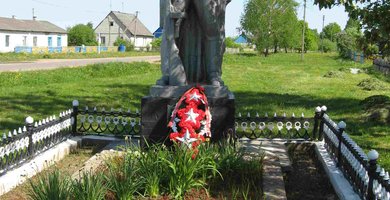 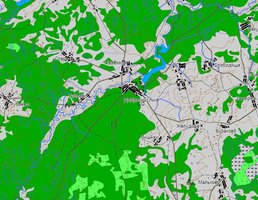 Тип воинского захоронения БМТип воинского захоронения БМТип воинского захоронения БМТип воинского захоронения БМТип воинского захоронения БМТип воинского захоронения БМТип воинского захоронения БМТип воинского захоронения БМБоевые действия 2МВБоевые действия 2МВБоевые действия 2МВБоевые действия 2МВБоевые действия 2МВБоевые действия 2МВБоевые действия 2МВБоевые действия 2МВДата захоронения 1944Дата захоронения 1944Дата захоронения 1944Дата захоронения 1944Дата захоронения 1944Дата захоронения 1944Дата захоронения 1944Дата захоронения 1944Дата установки памятника 1966Дата установки памятника 1966Дата установки памятника 1966Дата установки памятника 1966Дата установки памятника 1966Дата установки памятника 1966Дата установки памятника 1966Дата установки памятника 1966Дата установки знака —Дата установки знака —Дата установки знака —Дата установки знака —Дата установки знака —Дата установки знака —Дата установки знака —Дата установки знака —Количество похороненныхКоличество похороненныхКоличество похороненныхКоличество похороненныхКоличество похороненныхИз нихИз нихИз нихИз нихИз нихИз нихИз нихИз нихИз нихИз нихИз нихИз нихИз нихКоличество похороненныхКоличество похороненныхКоличество похороненныхКоличество похороненныхКоличество похороненныхизвестныхизвестныхнеизвестныхвоеннослу-жащихвоеннослу-жащихучастников сопротивле-нияучастников сопротивле-нияучастников сопротивле-нияжертв войныжертв войныжертв войнывоенноплен-ныхвоенноплен-ных4343434343191924434300000000Описание захоронения СКУЛЬПТУРА ВОИНА С АВТОМАТ. Н=3,0М. ОГРАЖДЕН. ЧУГУНН. 10х10М. Описание захоронения СКУЛЬПТУРА ВОИНА С АВТОМАТ. Н=3,0М. ОГРАЖДЕН. ЧУГУНН. 10х10М. Описание захоронения СКУЛЬПТУРА ВОИНА С АВТОМАТ. Н=3,0М. ОГРАЖДЕН. ЧУГУНН. 10х10М. Описание захоронения СКУЛЬПТУРА ВОИНА С АВТОМАТ. Н=3,0М. ОГРАЖДЕН. ЧУГУНН. 10х10М. Описание захоронения СКУЛЬПТУРА ВОИНА С АВТОМАТ. Н=3,0М. ОГРАЖДЕН. ЧУГУНН. 10х10М. Описание захоронения СКУЛЬПТУРА ВОИНА С АВТОМАТ. Н=3,0М. ОГРАЖДЕН. ЧУГУНН. 10х10М. Описание захоронения СКУЛЬПТУРА ВОИНА С АВТОМАТ. Н=3,0М. ОГРАЖДЕН. ЧУГУНН. 10х10М. Описание захоронения СКУЛЬПТУРА ВОИНА С АВТОМАТ. Н=3,0М. ОГРАЖДЕН. ЧУГУНН. 10х10М. Описание захоронения СКУЛЬПТУРА ВОИНА С АВТОМАТ. Н=3,0М. ОГРАЖДЕН. ЧУГУНН. 10х10М. Описание захоронения СКУЛЬПТУРА ВОИНА С АВТОМАТ. Н=3,0М. ОГРАЖДЕН. ЧУГУНН. 10х10М. Описание захоронения СКУЛЬПТУРА ВОИНА С АВТОМАТ. Н=3,0М. ОГРАЖДЕН. ЧУГУНН. 10х10М. Описание захоронения СКУЛЬПТУРА ВОИНА С АВТОМАТ. Н=3,0М. ОГРАЖДЕН. ЧУГУНН. 10х10М. Описание захоронения СКУЛЬПТУРА ВОИНА С АВТОМАТ. Н=3,0М. ОГРАЖДЕН. ЧУГУНН. 10х10М. Описание захоронения СКУЛЬПТУРА ВОИНА С АВТОМАТ. Н=3,0М. ОГРАЖДЕН. ЧУГУНН. 10х10М. Описание захоронения СКУЛЬПТУРА ВОИНА С АВТОМАТ. Н=3,0М. ОГРАЖДЕН. ЧУГУНН. 10х10М. Описание захоронения СКУЛЬПТУРА ВОИНА С АВТОМАТ. Н=3,0М. ОГРАЖДЕН. ЧУГУНН. 10х10М. Описание захоронения СКУЛЬПТУРА ВОИНА С АВТОМАТ. Н=3,0М. ОГРАЖДЕН. ЧУГУНН. 10х10М. Описание захоронения СКУЛЬПТУРА ВОИНА С АВТОМАТ. Н=3,0М. ОГРАЖДЕН. ЧУГУНН. 10х10М. Описание захоронения СКУЛЬПТУРА ВОИНА С АВТОМАТ. Н=3,0М. ОГРАЖДЕН. ЧУГУНН. 10х10М. Описание захоронения СКУЛЬПТУРА ВОИНА С АВТОМАТ. Н=3,0М. ОГРАЖДЕН. ЧУГУНН. 10х10М. Описание захоронения СКУЛЬПТУРА ВОИНА С АВТОМАТ. Н=3,0М. ОГРАЖДЕН. ЧУГУНН. 10х10М. Описание захоронения СКУЛЬПТУРА ВОИНА С АВТОМАТ. Н=3,0М. ОГРАЖДЕН. ЧУГУНН. 10х10М. Описание захоронения СКУЛЬПТУРА ВОИНА С АВТОМАТ. Н=3,0М. ОГРАЖДЕН. ЧУГУНН. 10х10М. Описание захоронения СКУЛЬПТУРА ВОИНА С АВТОМАТ. Н=3,0М. ОГРАЖДЕН. ЧУГУНН. 10х10М. Описание захоронения СКУЛЬПТУРА ВОИНА С АВТОМАТ. Н=3,0М. ОГРАЖДЕН. ЧУГУНН. 10х10М. Описание захоронения СКУЛЬПТУРА ВОИНА С АВТОМАТ. Н=3,0М. ОГРАЖДЕН. ЧУГУНН. 10х10М. Описание захоронения СКУЛЬПТУРА ВОИНА С АВТОМАТ. Н=3,0М. ОГРАЖДЕН. ЧУГУНН. 10х10М. Описание захоронения СКУЛЬПТУРА ВОИНА С АВТОМАТ. Н=3,0М. ОГРАЖДЕН. ЧУГУНН. 10х10М. Описание захоронения СКУЛЬПТУРА ВОИНА С АВТОМАТ. Н=3,0М. ОГРАЖДЕН. ЧУГУНН. 10х10М. Описание захоронения СКУЛЬПТУРА ВОИНА С АВТОМАТ. Н=3,0М. ОГРАЖДЕН. ЧУГУНН. 10х10М. Описание захоронения СКУЛЬПТУРА ВОИНА С АВТОМАТ. Н=3,0М. ОГРАЖДЕН. ЧУГУНН. 10х10М. Описание захоронения СКУЛЬПТУРА ВОИНА С АВТОМАТ. Н=3,0М. ОГРАЖДЕН. ЧУГУНН. 10х10М. Описание захоронения СКУЛЬПТУРА ВОИНА С АВТОМАТ. Н=3,0М. ОГРАЖДЕН. ЧУГУНН. 10х10М. Описание захоронения СКУЛЬПТУРА ВОИНА С АВТОМАТ. Н=3,0М. ОГРАЖДЕН. ЧУГУНН. 10х10М. Описание захоронения СКУЛЬПТУРА ВОИНА С АВТОМАТ. Н=3,0М. ОГРАЖДЕН. ЧУГУНН. 10х10М. Описание захоронения СКУЛЬПТУРА ВОИНА С АВТОМАТ. Н=3,0М. ОГРАЖДЕН. ЧУГУНН. 10х10М. Описание захоронения СКУЛЬПТУРА ВОИНА С АВТОМАТ. Н=3,0М. ОГРАЖДЕН. ЧУГУНН. 10х10М. Описание захоронения СКУЛЬПТУРА ВОИНА С АВТОМАТ. Н=3,0М. ОГРАЖДЕН. ЧУГУНН. 10х10М. Описание захоронения СКУЛЬПТУРА ВОИНА С АВТОМАТ. Н=3,0М. ОГРАЖДЕН. ЧУГУНН. 10х10М. Описание захоронения СКУЛЬПТУРА ВОИНА С АВТОМАТ. Н=3,0М. ОГРАЖДЕН. ЧУГУНН. 10х10М. Описание захоронения СКУЛЬПТУРА ВОИНА С АВТОМАТ. Н=3,0М. ОГРАЖДЕН. ЧУГУНН. 10х10М. Описание захоронения СКУЛЬПТУРА ВОИНА С АВТОМАТ. Н=3,0М. ОГРАЖДЕН. ЧУГУНН. 10х10М. Описание захоронения СКУЛЬПТУРА ВОИНА С АВТОМАТ. Н=3,0М. ОГРАЖДЕН. ЧУГУНН. 10х10М. Описание захоронения СКУЛЬПТУРА ВОИНА С АВТОМАТ. Н=3,0М. ОГРАЖДЕН. ЧУГУНН. 10х10М. Описание захоронения СКУЛЬПТУРА ВОИНА С АВТОМАТ. Н=3,0М. ОГРАЖДЕН. ЧУГУНН. 10х10М. Описание захоронения СКУЛЬПТУРА ВОИНА С АВТОМАТ. Н=3,0М. ОГРАЖДЕН. ЧУГУНН. 10х10М. Описание захоронения СКУЛЬПТУРА ВОИНА С АВТОМАТ. Н=3,0М. ОГРАЖДЕН. ЧУГУНН. 10х10М. Описание захоронения СКУЛЬПТУРА ВОИНА С АВТОМАТ. Н=3,0М. ОГРАЖДЕН. ЧУГУНН. 10х10М. Описание захоронения СКУЛЬПТУРА ВОИНА С АВТОМАТ. Н=3,0М. ОГРАЖДЕН. ЧУГУНН. 10х10М. Описание захоронения СКУЛЬПТУРА ВОИНА С АВТОМАТ. Н=3,0М. ОГРАЖДЕН. ЧУГУНН. 10х10М. Описание захоронения СКУЛЬПТУРА ВОИНА С АВТОМАТ. Н=3,0М. ОГРАЖДЕН. ЧУГУНН. 10х10М. Описание захоронения СКУЛЬПТУРА ВОИНА С АВТОМАТ. Н=3,0М. ОГРАЖДЕН. ЧУГУНН. 10х10М. Описание захоронения СКУЛЬПТУРА ВОИНА С АВТОМАТ. Н=3,0М. ОГРАЖДЕН. ЧУГУНН. 10х10М. Описание захоронения СКУЛЬПТУРА ВОИНА С АВТОМАТ. Н=3,0М. ОГРАЖДЕН. ЧУГУНН. 10х10М. Описание захоронения СКУЛЬПТУРА ВОИНА С АВТОМАТ. Н=3,0М. ОГРАЖДЕН. ЧУГУНН. 10х10М. Описание захоронения СКУЛЬПТУРА ВОИНА С АВТОМАТ. Н=3,0М. ОГРАЖДЕН. ЧУГУНН. 10х10М. Описание захоронения СКУЛЬПТУРА ВОИНА С АВТОМАТ. Н=3,0М. ОГРАЖДЕН. ЧУГУНН. 10х10М. Описание захоронения СКУЛЬПТУРА ВОИНА С АВТОМАТ. Н=3,0М. ОГРАЖДЕН. ЧУГУНН. 10х10М. Описание захоронения СКУЛЬПТУРА ВОИНА С АВТОМАТ. Н=3,0М. ОГРАЖДЕН. ЧУГУНН. 10х10М. Описание захоронения СКУЛЬПТУРА ВОИНА С АВТОМАТ. Н=3,0М. ОГРАЖДЕН. ЧУГУНН. 10х10М. Описание захоронения СКУЛЬПТУРА ВОИНА С АВТОМАТ. Н=3,0М. ОГРАЖДЕН. ЧУГУНН. 10х10М. Описание захоронения СКУЛЬПТУРА ВОИНА С АВТОМАТ. Н=3,0М. ОГРАЖДЕН. ЧУГУНН. 10х10М. Описание захоронения СКУЛЬПТУРА ВОИНА С АВТОМАТ. Н=3,0М. ОГРАЖДЕН. ЧУГУНН. 10х10М. Описание захоронения СКУЛЬПТУРА ВОИНА С АВТОМАТ. Н=3,0М. ОГРАЖДЕН. ЧУГУНН. 10х10М. Описание захоронения СКУЛЬПТУРА ВОИНА С АВТОМАТ. Н=3,0М. ОГРАЖДЕН. ЧУГУНН. 10х10М. Описание захоронения СКУЛЬПТУРА ВОИНА С АВТОМАТ. Н=3,0М. ОГРАЖДЕН. ЧУГУНН. 10х10М. Описание захоронения СКУЛЬПТУРА ВОИНА С АВТОМАТ. Н=3,0М. ОГРАЖДЕН. ЧУГУНН. 10х10М. Описание захоронения СКУЛЬПТУРА ВОИНА С АВТОМАТ. Н=3,0М. ОГРАЖДЕН. ЧУГУНН. 10х10М. Описание захоронения СКУЛЬПТУРА ВОИНА С АВТОМАТ. Н=3,0М. ОГРАЖДЕН. ЧУГУНН. 10х10М. № п/п№ п/пвоинское звание воинское звание воинское звание фамилияфамилияимяотчествогод рожденияместо рожденияместо рожденияместо службы, должностьдата гибелидата гибелиПричи на гибелиКате гория погиб шегоКате гория погиб шегоместо захо роне ниядополнительная информациядополнительная информациядополнительная информацияместо призыва дополнительная информация о месте захоронения11РядовойРядовойРядовойАФОНИНАФОНИНАНТОНИВАНОВИЧ190919411941Страна: Беларусь, Область: Витебская, Район: Лиозненский, Сельсовет: Добромыслинский, НП: Перемонт, деревня22РядовойРядовойРядовойГРОМОВГРОМОВГРИГОРИЙИВАНОВИЧ191719411941Страна: Беларусь, Область: Витебская, Район: Лиозненский, Сельсовет: Добромыслинский, НП: Перемонт, деревня33ЕфрейторЕфрейторЕфрейторЗЕРКАЛЕНКОВЗЕРКАЛЕНКОВТИХОНЯКОВЛЕВИЧ1922338 сд, 21.06.194421.06.1944Страна: Беларусь, Область: Витебская, Район: Лиозненский, Сельсовет: Добромыслинский, НП: Перемонт, деревняСтрана:Беларусь, Область: Витебская, Район: Лиозненский Сельсовет: Добромыслинский НП: ПеремонтСтрана:Беларусь, Область: Витебская, Район: Лиозненский Сельсовет: Добромыслинский НП: ПеремонтСтрана:Беларусь, Область: Витебская, Район: Лиозненский Сельсовет: Добромыслинский НП: Перемонт44РядовойРядовойРядовойКАЗАНЦЕВКАЗАНЦЕВВЛАДИМИРВАСИЛЬЕВИЧ19441944Страна: Беларусь, Область: Витебская, Район: Лиозненский, Сельсовет: Добромыслинский, НП: Перемонт, деревня55Ст.сержантСт.сержантСт.сержантКОЗЛОВКОЗЛОВИЛЬЯНИКИФОРОВИЧ1921338 сд, 17.05.194417.05.1944Страна: Беларусь, Область: Витебская, Район: Лиозненский, Сельсовет: Добромыслинский, НП: Перемонт, деревняБелорусская ССР, Витебская обл. , Лиозненский р-н, д. Ануфриевка, северо-восточнее, опушка лесаБелорусская ССР, Витебская обл. , Лиозненский р-н, д. Ануфриевка, северо-восточнее, опушка лесаБелорусская ССР, Витебская обл. , Лиозненский р-н, д. Ануфриевка, северо-восточнее, опушка леса66РядовойРядовойРядовойКУДЛАЙКУДЛАЙИВАНСЕМЕНОВИЧ19441944Страна: Беларусь, Область: Витебская, Район: Лиозненский, Сельсовет: Добромыслинский, НП: Перемонт, деревня77КрасноармеецКрасноармеецКрасноармеецКУЛЬМАШОВКУЛЬМАШОВЗАИРЖИНЗАНОВИЧ1920338сд, 04.04.194404.04.1944Страна: Беларусь, Область: Витебская, Район: Лиозненский, Сельсовет: Добромыслинский, НП: Перемонт, деревняБелорусская ССР, Витебская обл. , Лиозненский р-н, Добромыслинский с/с, д. Пиоромонт, южнее, 800 м, могила № 24Белорусская ССР, Витебская обл. , Лиозненский р-н, Добромыслинский с/с, д. Пиоромонт, южнее, 800 м, могила № 24Белорусская ССР, Витебская обл. , Лиозненский р-н, Добромыслинский с/с, д. Пиоромонт, южнее, 800 м, могила № 2488ЛейтенантЛейтенантЛейтенантЛЕВАНЧУКЛЕВАНЧУКВАСИЛИЙМЕФОДЬЕВИЧ19441944Страна: Беларусь, Область: Витебская, Район: Лиозненский, Сельсовет: Добромыслинский, НП: Перемонт, деревня99РядовойРядовойРядовойМАНУБАЕВМАНУБАЕВШАХАТАР191119411941Страна: Беларусь, Область: Витебская, Район: Лиозненский, Сельсовет: Добромыслинский, НП: Перемонт, деревня1010КрасноармеецКрасноармеецКрасноармеецМОРОЗОВМОРОЗОВСТЕПАНВЛАДИМИРОВИЧ1899338сд, 02.04.194402.04.1944Страна: Беларусь, Область: Витебская, Район: Лиозненский, Сельсовет: Добромыслинский, НП: Перемонт, деревняБелорусская ССР, Витебская обл. , Лиозненский р-н, Добромыслинский с/с, д. Пиоромонт, южнее, 800 м, могила № 24Белорусская ССР, Витебская обл. , Лиозненский р-н, Добромыслинский с/с, д. Пиоромонт, южнее, 800 м, могила № 24Белорусская ССР, Витебская обл. , Лиозненский р-н, Добромыслинский с/с, д. Пиоромонт, южнее, 800 м, могила № 241111РядовойРядовойРядовойНЕДОБЫВАЙЛОНЕДОБЫВАЙЛОЗАХАРМОИСЕЕВИЧ19441944Страна: Беларусь, Область: Витебская, Район: Лиозненский, Сельсовет: Добромыслинский, НП: Перемонт, деревня1212РядовойРядовойРядовойПРАДОНОВПРАДОНОВНИКОЛАЙКОНСТАНТИНОВИЧ19441944Страна: Беларусь, Область: Витебская, Район: Лиозненский, Сельсовет: Добромыслинский, НП: Перемонт, деревня1313РядовойРядовойРядовойПУТИНЕВПУТИНЕВСФ19411941Страна: Беларусь, Область: Витебская, Район: Лиозненский, Сельсовет: Добромыслинский, НП: Перемонт, деревня1414КрасноармеецКрасноармеецКрасноармеецСАЛАХОВСАЛАХОВГАЛИМЗЯНСАЛАХОВИЧ1925338сд, 04.04.194404.04.1944Страна: Беларусь, Область: Витебская, Район: Лиозненский, Сельсовет: Добромыслинский, НП: Перемонт, деревняБелорусская ССР, Витебская обл. , Лиозненский р-н, Добромыслинский с/с, д. Пиоромонт, южнее, 800 м, могила № 24Белорусская ССР, Витебская обл. , Лиозненский р-н, Добромыслинский с/с, д. Пиоромонт, южнее, 800 м, могила № 24Белорусская ССР, Витебская обл. , Лиозненский р-н, Добромыслинский с/с, д. Пиоромонт, южнее, 800 м, могила № 241515РядовойРядовойРядовойСОЛОВЬЕВСОЛОВЬЕВСЕРГЕЙПАВЛОВИЧ192219431943Страна: Беларусь, Область: Витебская, Район: Лиозненский, Сельсовет: Добромыслинский, НП: Перемонт, деревня1616СержантСержантСержантТЮЛЕНЕВТЮЛЕНЕВМИХАИЛВЛАДИМИРОВИЧ19441944Страна: Беларусь, Область: Витебская, Район: Лиозненский, Сельсовет: Добромыслинский, НП: Перемонт, деревня1717РядовойРядовойРядовойФАДЕЕВФАДЕЕВИЛЬЯНИКОЛАЕВИЧ19441944Страна: Беларусь, Область: Витебская, Район: Лиозненский, Сельсовет: Добромыслинский, НП: Перемонт, деревня1818КрасноармеецКрасноармеецКрасноармеецШАЙМУРАТОВШАЙМУРАТОВБУРА1915338сд, 04.04.194404.04.1944Страна: Беларусь, Область: Витебская, Район: Лиозненский, Сельсовет: Добромыслинский, НП: Перемонт, деревняБелорусская ССР, Витебская обл. , Лиозненский р-н, Добромыслинский с/с, д. Пиоромонт, южнее, 800 мБелорусская ССР, Витебская обл. , Лиозненский р-н, Добромыслинский с/с, д. Пиоромонт, южнее, 800 мБелорусская ССР, Витебская обл. , Лиозненский р-н, Добромыслинский с/с, д. Пиоромонт, южнее, 800 м1919Мл.лейтенантМл.лейтенантМл.лейтенантШИХАЛЕВШИХАЛЕВВАСИЛИЙЯКОВЛЕВИЧ191119411941Страна: Беларусь, Область: Витебская, Район: Лиозненский, Сельсовет: Добромыслинский, НП: Перемонт, деревняд. Перемонтд. Перемонтд. Перемонт